RAITA Raita on viilentävä eteläaasialainen, jogurttipohjainen kastike, jota tarjotaan yleensä mausteisten ruokalajien kanssa. Tässä versiossa on kurkkuja ja kuminasiemeniä. 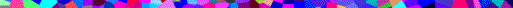 RAKUUNAKASTIKE Tämä yksinkertainen, kermainen kastike sopii hyvin salaatille, jossa on kanaa, kalaa tai kasviksia. Esimerkiksi salaatissa voi olla kanaa, avokadoa ja pinaatinlehteä.KANANMUNATON, GLUTEENITON JA PÄHKINÄTÖN Valmisteluaika: 10 minuuttia4-6 hengelle KANANMUNATON, GLUTEENITON JA PÄHKINÄTÖN Valmisteluaika: 10 minuuttia4-6 hengelle 2 tlKuminansiemeniä10 cm:nPala kurkkua kuorittuna ja pieneksi kuutioituna3 dl Maustamatonta jogurttia tai kreikkalaista jogurttia SuolaaVastajauhettua mustapippuria Paahda kuminansiemeniä kuivassa paksupohjaisessa paistinpannussa keskilämmössä noin 2 minuuttia, niin että ne alkavat tuoksua. Keskeytä kypsentäminen kaatamalla siemenet lautaselle ja anna niiden jäähtyä.Sekoita kurkku ja jogurtti keskenään pienessä kulhossa ja mausta suolalla ja pippurilla. Ripottele pinnalle kuminansiemenet. Paahda kuminansiemeniä kuivassa paksupohjaisessa paistinpannussa keskilämmössä noin 2 minuuttia, niin että ne alkavat tuoksua. Keskeytä kypsentäminen kaatamalla siemenet lautaselle ja anna niiden jäähtyä.Sekoita kurkku ja jogurtti keskenään pienessä kulhossa ja mausta suolalla ja pippurilla. Ripottele pinnalle kuminansiemenet. MAIDOTON myös kananmunaton, gluteeniton ja pähkinätön Valmista raita ohjeen mukaan, mutta korvaa jogurtti soijajogurtilla. MAIDOTON myös kananmunaton, gluteeniton ja pähkinätön Valmista raita ohjeen mukaan, mutta korvaa jogurtti soijajogurtilla. TARJOILUEHDOTUS Tarjoa raita tandoorikalan kanssa TARJOILUEHDOTUS Tarjoa raita tandoorikalan kanssa KANANMUNATON, GLUTEENITON JA PÄHKINÄTÖN Valmisteluaika: 10 minuuttia + viilennysAnnoksesta tulee: noin 2 dl KANANMUNATON, GLUTEENITON JA PÄHKINÄTÖN Valmisteluaika: 10 minuuttia + viilennysAnnoksesta tulee: noin 2 dl 6 rkl Oliiviöljyä( 1Valkosipulinkynttä puristettuna )2 tl Sokeria 1Sitruunan mehu ja hienoksi raastettu kuori4 rkl Kevytkermaa 3 rklSilppua tuoretta rakuunaa Kunnon ripaussuolaaReilusti Vastajauhettua mustapippuria Mittaa kaikki ainekset puhtaaseen, kierrekorkilla suljettavaan astiaan.Ravista voimakkaasti, kunnes ainekset ovat kunnolla sekoittuneet. Nosta kastike kylmään vähintään tunniksi, jotta maut kehittyvät. Käytä tarpeen mukaan. Kastike säilyy jääkaapissa viikon. Mittaa kaikki ainekset puhtaaseen, kierrekorkilla suljettavaan astiaan.Ravista voimakkaasti, kunnes ainekset ovat kunnolla sekoittuneet. Nosta kastike kylmään vähintään tunniksi, jotta maut kehittyvät. Käytä tarpeen mukaan. Kastike säilyy jääkaapissa viikon. MAIDOTON myös kananmunaton, gluteeniton ja pähkinätönValmista kastike ohjeen mukaan, mutta korvaa kerma soijakermalla. MAIDOTON myös kananmunaton, gluteeniton ja pähkinätönValmista kastike ohjeen mukaan, mutta korvaa kerma soijakermalla. 